 Schoolondersteuningsprofiel OBS Eduard van Beinum   Algemene gegevensBasisondersteuningBasisondersteuning bevat vier aspecten: basiskwaliteit, preventieve en licht curatieve interventies, onderwijsondersteuningsstructuur en planmatig werken. In het Samenwerkingsverband Passend Primair Onderwijs Rotterdam is afgesproken dat alle scholen per 01 augustus 2016 voldoen aan het vereiste niveau van basisondersteuning zoals omschreven in het ondersteuningsplan. Algemene beschrijving schoolWij zijn een openbare basisschool. Met ongeveer 150 leerlingen zijn wij een kleine school waar leerlingen, ouders en leerkrachten elkaar persoonlijk kennen. Een veilige en uitdagende school, waar kinderen uit verschillende milieus en gezindten met elkaar spelen, leren en leven. Het Eduard van Beinum team gaat ervan uit dat ieder kind unieke eigen talenten heeft die ontwikkeld kunnen worden. De leerlingen worden positief benaderd en op basis van ieders persoonlijke kwaliteiten wordt op onze school gewerkt aan het ontwikkelen van vaardigheden.Naast de aandacht voor kennisontwikkeling van het kind, vinden we het belangrijk onze leerlingen te stimuleren al hun (creatieve, sportieve en sociaal-emotionele) talenten binnen de vormingsgebieden van het basisonderwijs optimaal tot ontwikkeling te brengen. Wij doen ons best de kinderen plezier te laten beleven aan het leerproces, omdat wij denken dat kinderen die met plezier leren gemotiveerder zijn en intensiever leren. Dat doen we met een effectieve manier van lesgeven, aantrekkelijke materialen en gestructureerde leerstappen. Natuurlijk besteden we ook aandacht aan burgerschap en Sociaal emotionele ontwikkeling: hoe ga je met elkaar om, hoe los je dingen op, hoe kom je voor jezelf op, hoe zorg je voor anderen. Bijzonder is dat onze leerlingen vanaf de kleuterklas Engelse les krijgen en we de (hoog-)begaafde leerlingen een uitdagend aanbod bieden.Beoordeling inspectie: Voldoende		Datum van vaststellen: Bijzonderheden met betrekking tot preventieve en licht curatieve interventiesDeskundigheidOnze school beschikt over specifieke deskundigheid op het gebied van:Hiervan is (op termijn) inzetbaar voor andere scholen in de wijk: -Voorzieningen en materialenWij werken met de volgende specifieke concepten, aanpakken, materialen, programma’s, methodieken, protocollen, etc.:-Early Bird school: Engels vanaf groep 1-Beleid (hoog)begaafde leerlingen: gedurende de hele week is er aandacht voor deze doelgroep, meer dan alleen met het werken met verrijkingsmateriaal en verrijkingsopdrachten.-Masterclass: Een keer per week zijn er speciale vakleerkrachten te gast bij ons op school. Er worden vakken aangeboden die bijdragen aan de verdieping en verbreding van de ontwikkeling van de leerling. Dit om de Talentontwikkeling van alle leerlingen te stimuleren. Bijzonderheden met betrekking tot ons schoolgebouwBijzonderheden met betrekking tot de samenwerking met partners/oudersGrenzen aan de mogelijkheden van ons onderwijs; wat kunnen we (nog) niet?Ambities en (na-)scholingswensen Om vanuit de uitgangspunten van Passend onderwijs zoveel mogelijk kinderen te kunnen begeleiden, hebben we als school(-team) de volgende ambities: - Betere positionering in de wijk als expertisecentrum op het gebied van meer- en (hoog)begaafdheid.- Borgen methode Kwink.- Visie Jonge Kind stichting BOOR vertalen naar eigen visie.- NT-2 aanbod ontwikkelenWebsiteGezien het belang van beschikbaarheid en vindbaarheid van actuele gegevens met betrekking tot het dekkend netwerk is het voor bezoekers van de website van PPO Rotterdam mogelijk om uw school binnen een postcodegebied te zoeken en vervolgens in te zoomen op basis van een aantal categorieën en indicatoren. Vervolgens kunnen scholen van keuze worden aangeklikt om meer informatie te krijgen over de school in het algemeen en de mogelijkheden wat betreft de (extra) ondersteuning. De gegevens van onze school mogen worden opgenomen op de website van PPOKruisjeslijstSchoolBRINDirecteurLinda HuijbregtsAdresTelefoon010-4226026E-maileduardvanbeinum@stichtingboor.nl BestuurStichting BOORInterventieIn orde?Toelichting (inclusief ambitie)Vroegtijdig signaleren van leer-, opgroei- en opvoedproblemen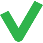 School heeft inzicht in veiligheidsbelevingEen aanbod voor leerlingen met dyslexie Op onze school zorgen wij voor goed leesonderwijs ter voorkoming van leesproblemen. Het dyslexieprotocol wordt ingezet op het moment dat er signalen van leesproblemen zijn.Voor leerlingen met een dyslexie verklaring worden er vervolgens afspraken gemaakt over eventuele aanpassingen en compenserende middelen. Dit gaat altijd in overleg met ouders en leerling. Een aanbod voor leerlingen met dyscalculieEen afgestemd aanbod voor leerlingen met meer of minder dan gemiddelde intelligentieToegankelijk schoolgebouw met aangepaste werk- en instructieruimtes en hulpmiddelenAanpak gericht op sociale veiligheid en voorkomen van gedragsproblemen Protocol voor medische handelingenOnderwijsdomeinToelichtingLeren en ontwikkelingReken-/wiskundespecialistSociaal en emotioneel gedragSchoolmaatschappelijk werk (een dag per week)Groepsgelukscoach VertrouwenspersoonAandachtsfunctionaris huiselijk geweld en kindermishandelingFysiek en medischGeen deskundigheid aanwezig intern. Indien nodig wordt hiervoor de deskundigheid van het samenwerkingsverband ingezet (PPO) of de kern/keten partners. WerkhoudingGeen deskundigheid aanwezig intern. Indien nodig wordt hiervoor de deskundigheid van het samenwerkingsverband ingezet (PPO) of andere kern/keten partners.  ThuissituatieSchoolmaatschappelijk werk (1 dag p. week). Daarnaast is er een goede samenwerking met kern/keten partners, zoals het wijkteam, CJG, Jeugd GGZ, etc. Mogelijkheden/bijzonderhedenToelichtingDe lokalen zijn aangepast voor leerlingen met speciale bewegingsbehoeftenIn de school is een  invalidetoilet aanwezig. Het schoolgebouw is gedeeltelijk rolstoeltoegankelijk. Er is gedeeltelijk ruimte voor een prikkelarme werkplek of een time-out.Er is een ruimte voor specifiek functies voor beweging en leerbehoeftePartner (o.a. SBO en SO/ ouders)ToelichtingOnze school werkt samen met ouders Onze school werkt samen met organisaties uit de volgende onderwijssectorenOnze school werkt samen met de volgende kern-/ ketenpartnersOnderwijsdomein Toelichting Leren en ontwikkeling -Leerlingen met zeer lage gemiddelde cognitieve capaciteiten (IQ lager dan 75)-Leerlingen waarbij een individuele leerlijn niet voorziet in de ondersteuningsbehoefte.-Er is buiten het reguliere aanbod geen extra ondersteuning of taalprogramma aanwezig om niet-Nederlandstalige leerlingen te begeleiden.- Wanneer er sprake is van niet-Nederlandstalige instroom vanaf groep 3, onderzoeken wij zorgvuldig of we tegemoet kunnen komen aan de onderwijsbehoefte van deze leerling binnen ons reguliere aanbod.-Een andere onderwijsplek kan ook beter passend zijn wanneer het welbevinden van de leerling in het gedrang is, of het gedrag van de leerling de dynamiek van de groep uit balans brengt.Sociaal en emotioneel gedrag -Leerlingen met zeer ernstige externaliserende gedragsproblematiek.-Een andere onderwijsplek kan ook beter passend zijn wanneer het welbevinden van de leerling in het gedrang is, of het gedrag van de leerling de dynamiek van de groep uit balans brengt.Fysiek en medisch De school kan geen passend onderwijs realiseren voor geheel blinde, ernstig fysiek en ernstig verstandelijk beperkte kinderen.Werkhouding De school kan geen passend onderwijs organiseren, als met hulp van externen het leerrendement en het welbevinden van de leerling laag blijft. ThuissituatieAls het vertrouwen tussen school en ouders de samenwerking negatief belemmert in het belang van de leerling.IndicatorAanwezigLeren & OntwikkelenDyslexieDyscalculieTaal LezenRekenenMeer-en hoogbegaafdheidVerstandelijke beperking/laag IQ/leerachterstandAutisme Spectrum Stoornissen                                                  +/-Sociaal & emotioneel gedragPestgedragSociale vaardighedenFaalangstVerstandelijke beperking/laag IQ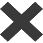 Ernstige gedragsproblematiekPsychiatrische stoornissenAutisme Spectrum StoornissenFysiek & MedischDoof/slechthorendheidBlind/slechtziendFysieke/motorische beperkingVerstandelijke beperking/laag IQTaal/spraakMedische handelingen                                                  (volgens aanwezig protocol)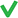 RolstoelgebruikWerkhoudingSociale vaardighedenFaalangstAandachtsproblematiek